Publicado en Madrid el 19/03/2019 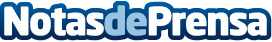 Javier Corpas Mauleón vuelve: acaba de publicar 'Desayuno para el muerto'La novela policíaca que le ha hecho ganador del accésit del VIII premio "Wilkie Collins" de novela negraDatos de contacto:Editorial TregolamNota de prensa publicada en: https://www.notasdeprensa.es/javier-corpas-mauleon-vuelve-acaba-de-publicar Categorias: Nacional Literatura Premios http://www.notasdeprensa.es